Appendix AThe Co-Curricular “One-Minute Paper”:A Strategy for Assessing Experiential Learning Outside the ClassroomA “one-minute paper” is a writing-to-learn strategy that may be defined as a short (one minute or less) writing exercise that students engage in after completing a learning experience—in response to a question posed at the end of a learning experience (e.g., “What was the most memorable or useful thing you learned today?”). The nature of the question can vary, depending on the nature and objective of the learning experience, but the one constant among all types of one-minute papers is that it they prompt students to reflect on a learning experience and provide educators with feedback on what impact that learning experience had on students—cognitively, affectively (attitudinally), or behaviorally.     Using one-minute papers to assess specific co-curricular events—immediately after the students experience them—can provide assessment data with high validity because student memory of the experience is vivid and details can be readily recalled. In contrast, the standard, end-of-the-program or end-of-the-term evaluation requires students to reconstruct and retrieve experiences from long-term memory that may date back to the beginning of the term. In addition to this program-assessment advantage of one-minute papers, these quick written reflections also encourage students to actively reflect upon and find personal meaning in the event they have just experienced, which should promote deeper learning and integration of the co-curricular experience with the academic experience of writing. Lastly, collection of minute papers at the end of a co-curricular event can provide an immediate and accurate headcount of how many students participated in the experience, thus generating useful quantitative data in addition to the qualitative data provided by the students’ written comments. Such combined use of qualitative and quantitative data again reinforces the current recommendation that these approaches should be viewed as complementary rather than contradictory methods of evaluation.There are some who insist that an out-of-class experience only qualifies as a bona fide learning experience if it’s tied to a course in the curriculum. For example, volunteerism tied to a course is defined as service learning; otherwise, it’s just a volunteer experience. Others argue, as do I, that students can learn from community-based experiences without having those experiences tied back to formal course work—if students intentionally and reflect deeply on their “hands on” experiences. Such reflection can be generated by having students respond to carefully crafted, thought-provoking questions—such as those identified later in this manuscript—after out-of-class experiences they have, either on or off campus. “Community-based learning” shouldn’t pertain only to student experiences in communities beyond the borders of the campus; it should also include learning experiences that occur within the context of the campus community. In my view, the university is a community, and experiential learning can take place on campus as well as off. Listed below is a wide variety of one-minute paper questions and prompts that may be used immediately following co-curricular experiences to generate the reflection needed to convert them into bona fide learning experiences.*What do you think was the major purpose or objective of today’s program?  * What do you think was the most important point or central concept communicated in  today’s program? * What would you say was the most interesting idea or most useful strategy discussed in today’s program? * What was the most enlightening example or most powerful image you experienced in today’s program? * What was the most convincing argument (or counterargument) that you heard in today’s program? * During today’s program, what idea(s) struck you as things you could or should immediately put into practice? * Among the ideas or strategies discussed in today’s program, which one(s) do you think you are most likely to actually use on a regular basis?* Have you personally experienced any of the events that were discussed in today’s program? * Did you see any connections between what was discussed in today’s program and what is being covered in any of your course(s)? *What stands out in your mind or what do you recall most vividly about today’s program? * What was the most surprising and/or unexpected idea expressed in today’s program?* What do you think was the most puzzling, confusing, or disturbing idea that surfaced in today’s program?  * What helped and/or hindered your understanding of today’s program?* What questions remain unanswered about the issue addressed in today’s program?One-minute paper questions may also be intentionally worded to promote and assess students’ higher-level (higher-order) thinking about the co-curricular program they just experienced. Listed below are prompts that may be included one-minute paper questions to elicit different forms of higher thinking. Since these prompts are designed to assess transferable thinking skills, may be applied to a wide variety of co-curricular learning experiences.Question Prompts for One-Minute Papers Designed to Trigger Different Forms ofHigher-Level (Higher-Order) ThinkingAnalysis (Analytical Thinking). Breaking down ideas and identifying their key components, underlying elements, or missing parts.    Sample Questions Prompts:* What are the main ideas contained in ____?* What are the most important, significant, or relevant aspects of ____?* What are the key issues raised by ____?* What assumptions or biases lie hidden within ____?* What are the reasons behind ____?* What are the underlying causes of ____?* How are the ideas contained in _____similar to or different than ____?* What additional information or resources are needed to ____?Synthesis. Building up ideas by piecing them together into a larger whole, organizational framework, or integrated systemSample Question Prompts:* How can this idea be joined or connected with ______ to create a more complete or comprehensive understanding of ______?* How could these different ____ be grouped together into a more general class or category?* How could these separate ____ be reorganized or rearranged to produce a more comprehensive understanding of the big picture?Application (Applied Thinking). Putting knowledge into practice to solve problems and resolve issues      Sample Question Prompts:* What can be done with this idea to ____?* How can this idea be used to solve ____?* How could this concept implemented for the purpose of ____?* How can this theory be put into practice to ____?      * What could be done with this idea to improve ____?Multidimensional Thinking. Thinking that involves viewing yourself and the world around you from different angles or vantage pointsSample Question Prompts:* How would ____ affect different dimensions of myself (emotional, physical, etc.)?* What broader impact would ____ have on the social and physical world around me?* How might people living in different times (e.g., past and future) view ____?* How would people from different cultural backgrounds interpret or react to ____?* Have I taken into consideration all the major factors that could influence ____ or be influenced by ____?Inferential Reasoning. Making an argument or judgment by inferring (stepping to) a conclusion that’s supported by empirical (observable) evidence or logical consistencySample Question Prompts for Empirical Evidence:* What examples support the argument that ____?* What research evidence is there for ____?* What statistical data document that this ____is true?Sample Question Prompts for Logical Consistency:* Since ____is true, why shouldn’t ____also be true?* If people believe in ____, shouldn’t they practice ____?* To make the statement that ____, wouldn’t it have to be assumed that ____?Balanced Thinking. Carefully considering arguments and evidence for/against opposing points of view, noting their relative strengths and weaknesses Sample Question Prompts for Balanced Thinking:* What are the strengths (advantages) and weaknesses (disadvantages) of ____?* What evidence supports and contradicts ____?* What are arguments for and counterarguments against ____?* What are the risks and benefits of ____?Trigger Question Prompts for Adduction (arguing for a particular idea or position by supplying supporting evidence):* What proof is there for ____?* What are logical arguments for ____?* What research evidence supports ____?* What are the merits of ____?* What are possible objections to ____and how could they be countered?Trigger Question Prompts for Refutation (arguing against a particular idea or position by supplying contradictory evidence):* What proof is there against ____?* What logical arguments indicate that ____is false?* What research evidence contradicts ____?* What are the limitations of ____?* What contradictions or inconsistencies are there in this ____?Creative Thinking. Generating ideas that are unique, original, or distinctively differentSample Question Prompts:* What could be invented to ____?* What would be a hypothetical explanation for ___?* Imagine what would happen if ____?* What would be a different way to approach ____?* How might ____be changed to work more effectively?* What would be an innovative way to ____?* What could be a new alternative that capitalizes on the advantages of ____ while    minimizing its disadvantages?Critical Thinking. Evaluating (judging the quality of) any thought process, including all of  the above forms of thinking.Sample Question Prompts for Evaluating Validity (Truthfulness):* Is ____ true or accurate?* Is there sufficient evidence to support the conclusion that ____?* Is the reasoning behind ____strong or weak?Sample Question for Evaluating Morality (Ethicality):* Is ____ fair?* Is ____ just?* Is this action consistent with the professed or stated values of ____?Sample Question Prompts for Evaluating Beauty (Aesthetics):* What is the artistic merit of ____?* Does ____ have any aesthetic value?* Does ____ contribute to the beauty of?Sample Question Prompts for Evaluating Practicality (Usefulness):* Will ____ work?* How can ____ be put to good use?* What practical benefit would result from ____?Sample Question Prompts for Evaluating Priority (Order of Importance or Effectiveness):* Which one of these ____ is the most important?* Is this ____ the best option or choice available?* How should these ____ be ranked from first to last (best to worst) in terms of their effectiveness?≉Appendix BBuilding Bridges across the Curriculum & Co-Curriculum:Promoting Partnerships between Academic & Student AffairsGetting on the “Same Page”: Working Definitions of Learning, Development, & Education Education: an inclusive learning process that embraces: (a) academic learning occurring        through the formal (course) curriculum, and (b) experiential learning taking place outside the          formal curriculum.      Academic Learning: vicarious learning tied to the formal curriculum that takes place through            classroom-based lectures/discussions, course readings and course-related assignments.     Experiential Learning: learning that takes place outside the classroom, either on or off campus, which         may either be:        (a) formally connected to the course curriculum (“co-curricular” experiential  learning), or        (b) independent of the course curriculum (“extra-curricular” experiential learning).------------------------------------------------------------------------------------------------------------------------------------------Spheres of Holistic (Whole-Person) Learning & Development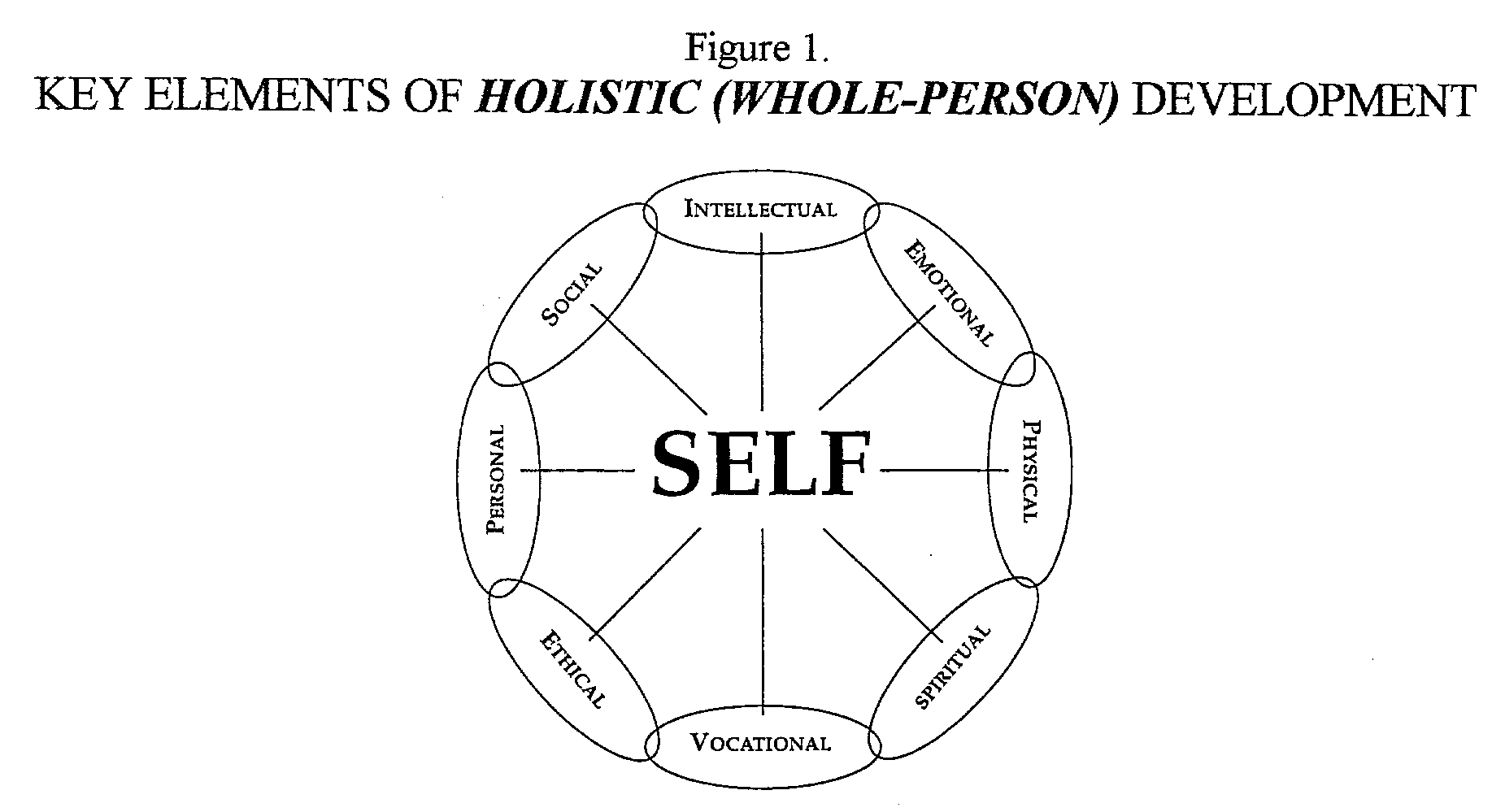   Intellectual: acquiring broad-based knowledge, learning how to learn, and learning how to think critically. Emotional: understanding, managing, and expressing emotions. Social: improving the quality and depth of interpersonal relationships. Ethical: building moral character—making sound ethical judgments, developing a clear value system for guiding       personal decisions, and demonstrating consistency between our convictions (beliefs) and our commitments       (actions). Physical: acquiring knowledge about the human body and applying that knowledge to prevent disease, preserve       wellness, and promote peak performance. Spiritual: devoting attention to the “big questions”, such as the meaning or purpose of life, the inevitability of death,       and the origins of human life and the natural world. Vocational: exploring career options and pursuing a career path that is consistent with our talents, interests, and       values. Personal: developing a strong sense of personal identity, a coherent self-concept, and capacity to manage           personal affairs and resources.Vectors of Student Development 1. Achieving Competence: gaining a stronger sense of self-efficacy and self-confidence about one’s        intellectual and interpersonal skills. 2. Managing Emotions: learning to recognize and control emotions—such as anxiety, anger and         frustration. 3. Moving through Autonomy toward Interdependence: becoming more independent and less reliant on         others to determine one’s personal values, while at the same time, growing to appreciate the value         of interdependence and collaboration. 4. Developing Mature Interpersonal Relationships: becoming more open to developing new relationships         and closer relationships, including greater appreciation for intercultural experiences. 5. Establishing Identity: becoming comfortable with oneself (e.g., one’s sexuality, ethnicity, and beliefs)         and developing a personal identity that is self-determined—as opposed to being defined or         determined by someone else. 6. Developing Purpose: finding one’s calling or purpose in life and making intentional plans about the         future. 7. Developing Integrity: developing a coherent system of personal values and ethical principles, and         acting in ways that are consistent with those values and principles. (Source: Chickering, 1969; Chickering & Reiser, 1993).---------------------------------------------------------------------------------------------------------------------------------------------------------------------------Unifying Campus Culture by Designing Comparable Educational Materials & Artifacts* Creating co-curricular programs and products that parallel those found in the formal curriculum. For example:1. Co-Curricular Syllabus (comparable to the traditional course syllabus) that provides a one-page outline of the co-curricular event’s learning objectives, content, and process of educational delivery. 2. Co-Curricular Assessment—e.g., students write a one-minute paper after experiencing a co-curricular program or event, which asks them to evaluate the experience in terms of how it contributed to their learning or development—particularly with respect to its intended educational outcome(s). [For more information on how the one-minute paper may be used for this purpose, see Appendix A, p. 8.]3. Co-Curricular Schedule (comparable to the schedule of classes issued each term) that contains the titles, dates, times, and brief descriptions of co-curricular events to be offered during the semester.        Note: (a) Ideally, a co-curricular events schedule would be attached to, and included as a section within the traditional schedule of classes. (b) Ideally, key co-curricular events would be held during a “free period” when no classes are scheduled; for example, during a 60- or 75-minute lunch period on Tuesdays and Thursdays.  4. Co-Curricular Catalogue (comparable to the traditional course catalogue) that contains:    - a mission statement for the co-curriculum    - educational goals and objectives of the co-curriculum    - annually offered programs and activities    - names and educational background of student development and student-service professionals. Note: Ideally, a co-curricular catalogue would be incorporated within the traditional college catalogue as a special, clearly identifiable subsection.5. Co-Curricular Honors Program (comparable to the academic honors program) that recognizes students who make outstanding contributions to student life or community life outside the classroom—e.g., campus involvement/leadership or service to the local community.6. Co-Curricular or Student Development Transcript (comparable to the traditional registrar-issued transcript of completed courses) that formally lists and documents students’ co-curricular achievements—both for personal recognition and for future use by students when they apply to career positions or graduate schools.Note: Ideally, a co-curricular transcript would be incorporated within or appended to the student’s course transcript. ------------------------------------------------------------------------------------------------------------------------------------------Creating a Unified Culture through Organizational Structures that Stimulate & Sustain Cross-Divisional Partnerships1. Capitalize on naturally occurring or already existing cross-divisional “intersection points”—i.e., cross-     functional areas where Academic and Student Affairs cross paths with respect to program      administration or delivery.     For example:    * New-student orientation (Student Affairs) and convocation (Academic Affairs)    * First-year seminar (“extended” first-year orientation course) taught by faculty and student        development professionals who received joint training     * Academic advising (intersecting with career counseling and personal counseling)    * Leadership and community-based learning experiences    * Residential life-based academic programming (e.g., “living-learning” experiences such as tutoring or         academic advising conducted in student residences)    * Transitional programming for graduating students—e.g., sophomore-year courses/programs for        graduating 2-year college students who are transferring to 4-year institutions; senior-year        seminars/programs for graduating 4-year college students who are transitioning to careers or        graduate school.2. Incorporate courses into the curriculum that integrate student development theory with academic      learning.    Examples: first-year experience course; service-learning courses; senior/sophomore seminar;     interdisciplinary courses with experiential components; leadership development course.3. Create structured opportunities for Academic and Student Affairs professionals to collaborate on     campus issues (e.g., cross-functional teams, task forces, ad hoc committees, or joint research projects     that address topics of mutual interest and concern—such as accreditation, assessment, and/or     student retention). 4. Arrange office locations that intentionally place faculty members and Student Affairs professionals     within physical proximity of each other—to increase the likelihood of dialogue, interaction, and     potential collaboration.5. Organize discussion groups or “critical-moment learning teams” of faculty and student affairs      professionals after a high-impact event or critical incident has taken place on campus (e.g., racial      incident or student suicide).6. Arrange for temporary exchanges of Academic & Student Affairs professionals who are willing to      “crossover” to another division of the college and gain an expanded perspective (e.g., via reassigned      time, internal sabbatical, or temporary positional exchange).7. Create administrative positions that involve integration of Academic & Student Affairs responsibilities     (e.g., Director of the First-Year Experience; Coordinator of Student Success; Dean of Student Learning).------------------------------------------------------------------------------------------------------------------------------------------Creating a Collaborative Campus Culture through Intentional Faculty Recruitment, Orientation, Development, & Reward Strategies1. Intentionally recruit and select faculty members who have an interest in and commitment to student     development (e.g., via intentional position announcements, interview questions, and hiring criteria).2. During new-faculty orientation, alert faculty to professional advancement opportunities that involve      partnerships with Student Affairs.3. Include workshops on partnering with Student Affairs as a component of faculty development      programming.        Examples:    * Student Development professionals make professional presentations to faculty on their “turf.” For        instance, some faculty development programming or a piece of new-faculty orientation is devoted        to providing faculty with information on student development theories and their compatibility with        learning theories.    * Student Life professionals create a newsletter for faculty that includes information on student        development research, theory and practice.   4. Provide prestigious awards to faculty for contributions to student life (e.g., a “student service award”     presented to a faculty member at graduation, convocation, or on “awards night”).5. Create incentives for faculty to participate in campus initiatives that involve collaboration between      Academic and Student affairs (e.g., mini-grants, travel funds, campus space).6. Weigh faculty collaboration with Student Affairs seriously in the faculty retention-and-promotion     process (e.g., as a heavily weighted form of faculty “service”).≉Encouraging Student Development of a Co-Curricular Plan for Learning Experiences Outside the ClassroomThe following material has been adapted from Cuseo et al. (2016), Thriving in College & Beyond: Research-Based Strategies for Academic Success and Personal Development (4th ed.). Dubuque, Iowa: Kendall Hunt.A comprehensive educational plan includes not only intended course work, but also co-curricular and career preparatory experiences In addition to classroom-based learning, another key component of a college education: experiential learning—learning from “hands-on” experiences outside the classroom—either on campus (e.g., leadership positions) or off campus (e.g., service experiences, internships, or employment). Co-curricular experiences complement students’ course work, enhance the quality of their education, and increase their employability. Students should be reminded that co-curricular experiences are also resume-building experiences. Ideally, by the time you graduate, you should have co-curricular experiences in each of the following areas:Volunteer experience or community service that demonstrates social responsibility and allows you to gain “real world” experienceLeadership and mentoring skills—for example, participating in leadership retreats, student government, peer mentoring, or serving as a student representative on college committeesInternships or work experiences in a field related to your major or career goalsInteracting and collaborating with members of diverse racial and cultural groups—for example, participating in multicultural clubs, organizations, or retreatsStudy-abroad or study-travel experiences that allow you to acquire international knowledge and a global perspectiveStep 1. Ask students to consult their Student Handbook or check with professionals working in the offices of Student Life (Student Development) and Career Development to locate co-curricular experiences in each of the above areas. Step 2. Have them identify one campus program or opportunity in each of these areas that interests them and note it on the planning form below.Planning Grid for Co-Curricular Experiences Volunteer Experience/Community Service:  _________________________       Leadership/Mentoring:   _________________________       Diversity (Multicultural) Experience:  _________________________       Study-Abroad (International) Experience:  _________________________        Internship or Work Experience Relating to Your Major or Career Goals: ________________        Notes: * Summer term is an excellent time of the year to build experiential learning into students’ educational plan without having to worry about conflicts with their scheduled classes or trying to do it while simultaneously handling all the academic work associated with a full load of courses.* Encourage students to keep track of the specific skills they develop while engaging in co-curricular experiences, and be sure to showcase them to future employers. They shouldn’t just accumulate extracurricular activities to list on their resume, reflect on their experiences and articulate what they learned from them. Identify the thinking processes they used as well as the transferable skills and personal qualities they developed while engaging in these experiences.* Remind students that the professionals with whom you interact while participating in co-curricular experiences can serve as valuable references and sources of letters of recommendation to future employers, graduate schools, and professional schools. Reflection Questions for Students about their Co-Curricular Plan:1. What challenges or obstacles do you think might interfere with your ability to complete             your co-curricular plan? What campus resources might help you deal with these challenges      or obstacles? 2. What people on or off campus could you network with to help you successfully navigate      your co-curricular plan?3. As you pursue your plans for experiential learning outside the classroom, who might be a     mentor for you, or serve as a personal source of inspiration and motivation? Final Reminder to Students: Hold onto your curricular and co-curricular plans. Keep an up-to-date copy of them throughout your years in college. Bring these plans with you when you meet with your academic advisor and career development specialists, and come prepared to discuss your progress on these plans as well as any changes in your plans.